Муниципальное автономное учреждение дополнительного образованияЦентр туризма, экскурсий и краеведения МР Учалинский район РБВ помощь педагогу дополнительного образованиядидактический материал «Укладка рюкзака»                                                                 Материал подготовила: методист по туризму                                                                                                                 Савицкая Н.А.                                                        2017 г.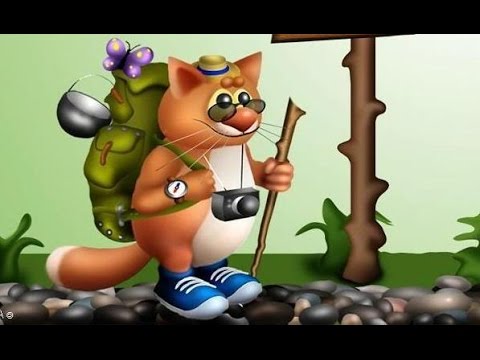           Отправляясь в поход, нужно подумать о том, как вы будете жить на природе, что вам заменит привычный домашний уют, что нужно для комфортного и хорошего отдыха. Выбирая необходимые вещи, следует пользоваться несколькими правилами:Любая вещь должна быть максимально функциональной, т.е. ее можно использовать не только по прямому назначению;В походе имеет значение вес каждой вещи, поэтому даже личный гардероб должен быть легким, все ведь, придется нести на себе;Для похода существует годами и опытом наработанный список снаряжения, который нужно брать обязательно;Выбирая рюкзак, необходимо учитывать свой рост и вес, для продолжительных и автономных походов и путешествий, рюкзак должен быть «анатомическим», т.е. специально устроен под человеческую фигуру.Всегда бери с собой хорошее настроение, чтобы не случилось, оно ни чего не весит, зато облегчает рюкзак и дорогу!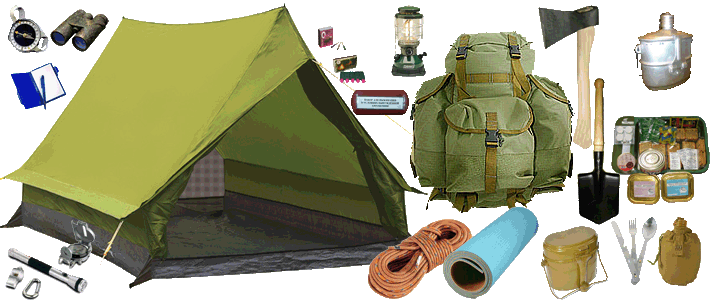 Рюкзак для продолжительных и сложных походов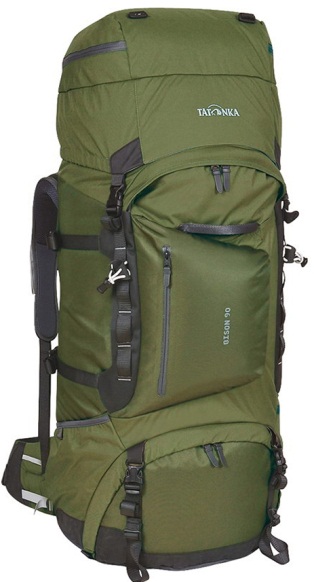 Правильно уложенный рюкзак – это залог успешного похода.Именно так должен выглядеть рюкзак у настоящего туриста.             Правильно уложенный рюкзак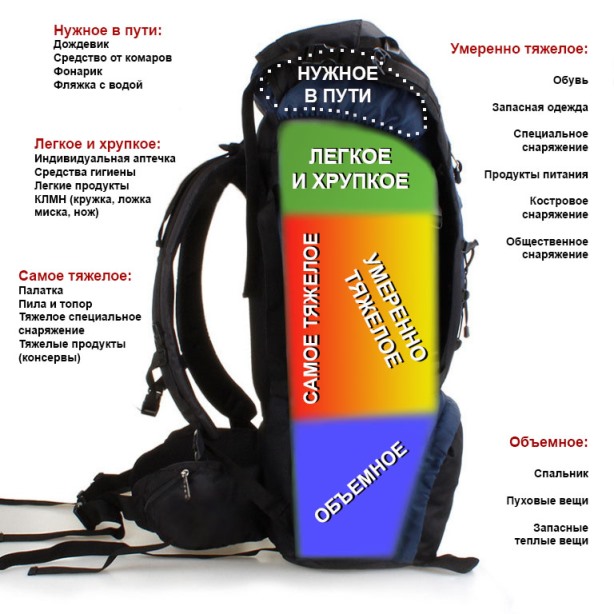 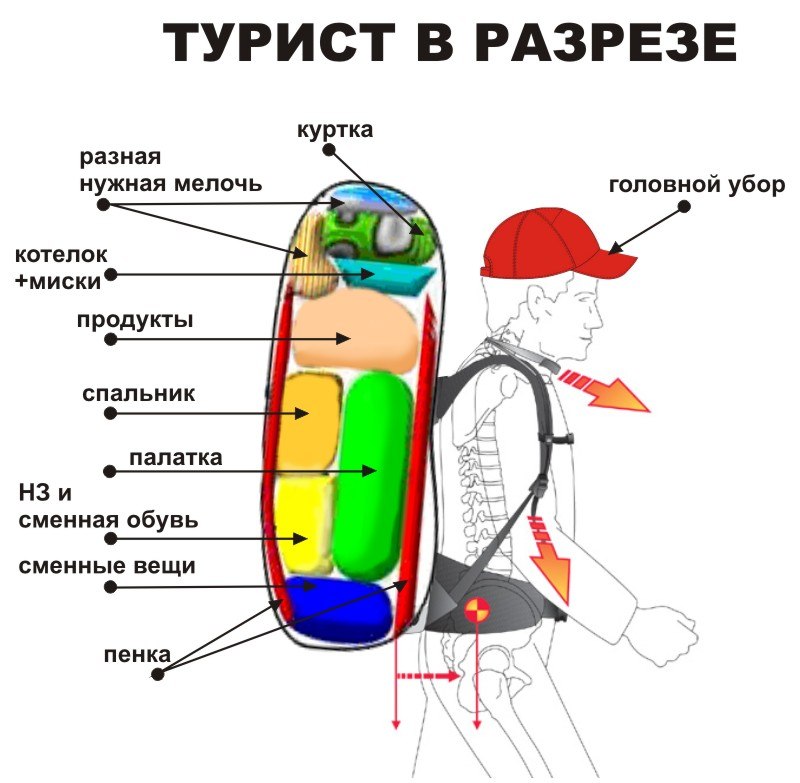 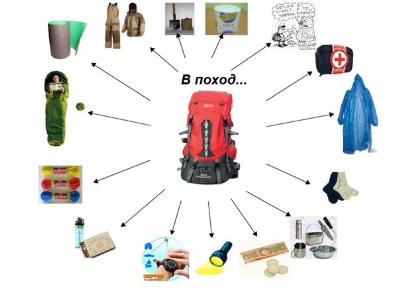 Список необходимого снаряжения для похода